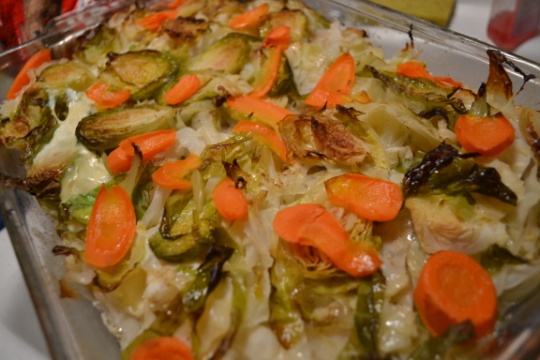 Cabbage Casserole4 potatoes peeled sliced thin 1/8”1 head of cabbage remove outer layer slice thin3 carrots sliced thin 1/8”7-9 Brussels sprouts sliced 1/2 can of chicken stock (healthy)   or  ½ stick of butterCumin (sprinkle)Salt PepperPreheat oven 350 degreesSlice potatoes  place on bottom of dishLayer cabbage then carrots, adding salt pepper , cumin to taste each layerLayer potatoes, cabbage, carrots finish with Brussels sprouts.Pour butter or  chicken broth over topPlace in oven and cook for 30min or till fork tenderLocated at www.superexhuasted.com